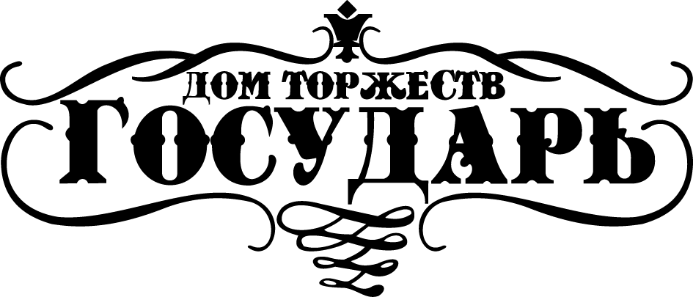 Меню 4000 руб./ 1220 гр. на персонуНаименованиеГрамм на персонуХолодные закускиАссорти сыров с крекерами и ягодами1 (дор блю, маасдам, тильзитер, чечел)40Мясное ассорти 2 (ростбиф, буженина, террин из индейки)50Рыбное ассорти 3 (лосось с/с, форель х/к)40Утиное филе с томленой грушей под соусом из вишни50Блинный ролл с угрем и овощами50Овощной букет с дуэтом соусов 1 (помидоры, огурцы, перец, редис, зелень, соус Винегрет, соус сметанный)60Микс из оливок и маслин с лимоном20СалатыСалат из языка с жаренными грибами и хреном (Старорусский)50Салат из утиного филе с овощами под кунжутным соусом40Томатный кус кус с морепродуктами40Салат Греческий40Горячие закуски Спринг роллы с курицей, рисовой лапшой и овощами80Горячие блюдаТелячьи щечки с ким чи из красной капусты80Куриное филе в сливочно-цитрусовом соусе70Судак запеченный в грибном соусе70Гарниры Пряный картофель80Овощи гриль80ФруктыФруктовая ваза200ВыпечкаХлебная корзина80